Demande de financement par opérateur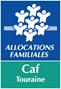 PLAN D’ACTIONS POUR CHAQUE OPERATEUR
En déclinaison du programme de la Partie 1.Cela constitue la demande de subvention Caf.Cette partie 2 est à retourner avec le programme annuel (Partie 1) par le porteur de projet du REAAP.Un dossier par opérateur Identité Opérateur 1….A noter :les charges de personnel (sauf heures supplémentaires non récupérées) ne sont pas prises en compte dans le calcul de la subvention. les heures supplémentaires du personnel seront à justifier pour le paiement de la subventionles temps de préparation des intervenants ne sont pas pris en compte dans le calcul de la subventionles frais de communication pourront être plafonnés à 10% du total pour le calcul de la subventionle versement de la subvention est subordonné au respect des règles de communication Cf. Extrait de l’appel à projet : paragraphe 5CommunicationLa Caf Touraine met à votre disposition des supports de communication (affiches et  charte graphique). Afin de vous les fournir dans les meilleurs délais, merci d’indiquer dès à présent les quantités que vous souhaitez pour chacun de ces supports.A partir des constats issus de l’expérience des « Quinzaine parentalité », la communication sera réalisée à l’échelon local. A noter que le versement de la subvention est subordonné au respect de ces règles de communication ainsi qu’à celui des règles relatives au droit de la propriété intellectuelle.La Caf se charge de mettre à disposition de porteurs de projets locaux, les outils de communication en format papier (affiche A4 et A3) et en format numérique.Les porteurs de projets locaux devront relayer les actions de communication au niveau local obligatoirement au moyen des outils de communication fournis. Un kit de communication de proximité est disponible sur le site Partenaire : Affiches selon la thématique ; note sur un rappel au droit à la propriété intellectuelle.Ils devront faire obligatoirement mention du soutien de la Caf Touraine.Lors du bilan financier, vous aurez la possibilité de valoriser les moyens mis en œuvre (charges de personnel, prêt de salle, frais de communication) au moment de l’action. Ces valorisations n’auront pas d’incidence sur le calcul de la subvention.Fait à        ,  le       20..  NOM – Prénom Qualité du demandeur,ANNEXEPensez à conserver les factures de vos actions  Devis pour toute dépense supérieure à 100 €	Dossier « Réponse Appel à Projet REAAP » (parties 1 & 2 & 3) à télécharger sur le site  caf37-partenaires.fr … thématique/rubrique PARENTALITÉNB  Pour une première demande d’aide financière auprès de la Caf Touraine, fournir les pièces justificatives suivantes :  Le récépissé de déclaration en Préfecture pour les associations. La fiche d’identification de la structure et de sa gouvernance. La liste des personnes membres du Conseil d’administration de l’association.Le nombre d’adhérents de l’association.Les statuts mis à jour. Les comptes de résultat de l’année précédente. Le dernier bilan d’activité.Un Rib.Toute fausse déclaration est passible de peines d’emprisonnement et d’amendes prévues par les articles 441-6 et 441-7 du code pénal. Le droit d’accès aux informations prévues par la loi n° 78-17 du 6 janvier 1978 relative à l’informatique, aux fichiers et aux libertés s’exerce auprès du service ou de l’Etablissement auprès duquel vous avez déposé votre dossier.Nom de la structure porteuse du projetNom référent  Adresse postale Mail référent /interlocuteurTéléphone référent  N° de l’actionIntituléDate et lieuDescriptif / objetPartenairesIntervenantsDépensesDépensesRecettesRecettes1Alimentation/Achats€Subvention Caf€1Fournitures €Autres financeurs€1Intervenants ext.€€1€€1€€1Sous-Total€Sous-Total€2Alimentation/Achats€Subvention Caf€2Fournitures €Autres financeurs€2Intervenants Ext.€€2€€2€€2Sous-Total€Sous-Total€3Alimentation/Achats€Subvention Caf€3Fournitures €Autres financeurs€3Intervenants Ext.€€3€€3€€3Sous-Total€Sous-Total€4Alimentation/Achats€Subvention Caf€4Fournitures €Autres financeurs€4Intervenants Ext.€€4€€4€€4Sous-Total€Sous-Total€RECAPITULATIF ACTIONS QUINZAINE PARENTALITE 2021RECAPITULATIF ACTIONS QUINZAINE PARENTALITE 2021RECAPITULATIF ACTIONS QUINZAINE PARENTALITE 2021RECAPITULATIF ACTIONS QUINZAINE PARENTALITE 2021RECAPITULATIF ACTIONS QUINZAINE PARENTALITE 2021RECAPITULATIF ACTIONS QUINZAINE PARENTALITE 2021Alimentation/Achat€Subvention Caf€RECAPITULATIF ACTIONS QUINZAINE PARENTALITE 2021RECAPITULATIF ACTIONS QUINZAINE PARENTALITE 2021RECAPITULATIF ACTIONS QUINZAINE PARENTALITE 2021RECAPITULATIF ACTIONS QUINZAINE PARENTALITE 2021RECAPITULATIF ACTIONS QUINZAINE PARENTALITE 2021RECAPITULATIF ACTIONS QUINZAINE PARENTALITE 2021Fournitures €Autres financeurs€RECAPITULATIF ACTIONS QUINZAINE PARENTALITE 2021RECAPITULATIF ACTIONS QUINZAINE PARENTALITE 2021RECAPITULATIF ACTIONS QUINZAINE PARENTALITE 2021RECAPITULATIF ACTIONS QUINZAINE PARENTALITE 2021RECAPITULATIF ACTIONS QUINZAINE PARENTALITE 2021RECAPITULATIF ACTIONS QUINZAINE PARENTALITE 2021Intervenants Ext.€€RECAPITULATIF ACTIONS QUINZAINE PARENTALITE 2021RECAPITULATIF ACTIONS QUINZAINE PARENTALITE 2021RECAPITULATIF ACTIONS QUINZAINE PARENTALITE 2021RECAPITULATIF ACTIONS QUINZAINE PARENTALITE 2021RECAPITULATIF ACTIONS QUINZAINE PARENTALITE 2021RECAPITULATIF ACTIONS QUINZAINE PARENTALITE 2021€€RECAPITULATIF ACTIONS QUINZAINE PARENTALITE 2021RECAPITULATIF ACTIONS QUINZAINE PARENTALITE 2021RECAPITULATIF ACTIONS QUINZAINE PARENTALITE 2021RECAPITULATIF ACTIONS QUINZAINE PARENTALITE 2021RECAPITULATIF ACTIONS QUINZAINE PARENTALITE 2021RECAPITULATIF ACTIONS QUINZAINE PARENTALITE 2021€€RECAPITULATIF ACTIONS QUINZAINE PARENTALITE 2021RECAPITULATIF ACTIONS QUINZAINE PARENTALITE 2021RECAPITULATIF ACTIONS QUINZAINE PARENTALITE 2021RECAPITULATIF ACTIONS QUINZAINE PARENTALITE 2021RECAPITULATIF ACTIONS QUINZAINE PARENTALITE 2021RECAPITULATIF ACTIONS QUINZAINE PARENTALITE 2021TOTAL€TOTAL€FormatQuantitéAffiche A3 (avec bandeau à remplir)Affiche A4 (avec bandeau à remplir)